CURRICULUM VITAEPersonal Information Personal Information Personal Information Personal Information Personal Information 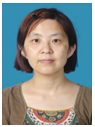 NameChen PengGenderFemaleFemalePosition TitlePosition TitleAssociate professorAssociate professorAssociate professorWorking DepartmentWorking DepartmentBiomass and Bioenergy Research CenterFaculty of Plant Science and TechnologyBiomass and Bioenergy Research CenterFaculty of Plant Science and TechnologyBiomass and Bioenergy Research CenterFaculty of Plant Science and TechnologyEmail chenpeng@mail.hzau.edu.cn chenpeng@mail.hzau.edu.cn chenpeng@mail.hzau.edu.cn chenpeng@mail.hzau.edu.cnAddressCollege of Plant Science &Technology No. 1, Shizishan Street, Hongshan District,Wuhan, Hubei, 430070, ChinaCollege of Plant Science &Technology No. 1, Shizishan Street, Hongshan District,Wuhan, Hubei, 430070, ChinaCollege of Plant Science &Technology No. 1, Shizishan Street, Hongshan District,Wuhan, Hubei, 430070, ChinaCollege of Plant Science &Technology No. 1, Shizishan Street, Hongshan District,Wuhan, Hubei, 430070, ChinaTel+86 27 87281399+86 27 87281399Fax Research Interest Research Interest Research Interest Research Interest Research Interest Research Interest Transfer RNA nucleoside modification, function of tRNA modification genes in Arabidopsis and RicePopulus transgenic, using poplar as woody biomass resource for bioethanol conversion.Rapeseed biomass to bioethanol conversion.Transfer RNA nucleoside modification, function of tRNA modification genes in Arabidopsis and RicePopulus transgenic, using poplar as woody biomass resource for bioethanol conversion.Rapeseed biomass to bioethanol conversion.Transfer RNA nucleoside modification, function of tRNA modification genes in Arabidopsis and RicePopulus transgenic, using poplar as woody biomass resource for bioethanol conversion.Rapeseed biomass to bioethanol conversion.Transfer RNA nucleoside modification, function of tRNA modification genes in Arabidopsis and RicePopulus transgenic, using poplar as woody biomass resource for bioethanol conversion.Rapeseed biomass to bioethanol conversion.Transfer RNA nucleoside modification, function of tRNA modification genes in Arabidopsis and RicePopulus transgenic, using poplar as woody biomass resource for bioethanol conversion.Rapeseed biomass to bioethanol conversion.Transfer RNA nucleoside modification, function of tRNA modification genes in Arabidopsis and RicePopulus transgenic, using poplar as woody biomass resource for bioethanol conversion.Rapeseed biomass to bioethanol conversion.Professional MembershipsProfessional MembershipsProfessional MembershipsProfessional MembershipsProfessional MembershipsProfessional MembershipsOther RolesOther RolesOther RolesOther RolesOther RolesOther RolesEducation & Working ExperienceEducation & Working ExperienceEducation & Working ExperienceEducation & Working ExperienceEducation & Working ExperienceEducation & Working Experience1991.9-1996.6  Bachelor StudyCollege of Life Science, Peking University1996.9-2004.10  PhD studyUmea University, SwedenMain subject: tRNA modification in Samonella typhimuriumPhD thesis:Function of wobble nucleoside modifications in tRNAs of Salmonella enterica Serovar Typhimurium. ( Supervisor：Prof. Glenn R. Bjork)1991.9-1996.6  Bachelor StudyCollege of Life Science, Peking University1996.9-2004.10  PhD studyUmea University, SwedenMain subject: tRNA modification in Samonella typhimuriumPhD thesis:Function of wobble nucleoside modifications in tRNAs of Salmonella enterica Serovar Typhimurium. ( Supervisor：Prof. Glenn R. Bjork)1991.9-1996.6  Bachelor StudyCollege of Life Science, Peking University1996.9-2004.10  PhD studyUmea University, SwedenMain subject: tRNA modification in Samonella typhimuriumPhD thesis:Function of wobble nucleoside modifications in tRNAs of Salmonella enterica Serovar Typhimurium. ( Supervisor：Prof. Glenn R. Bjork)1991.9-1996.6  Bachelor StudyCollege of Life Science, Peking University1996.9-2004.10  PhD studyUmea University, SwedenMain subject: tRNA modification in Samonella typhimuriumPhD thesis:Function of wobble nucleoside modifications in tRNAs of Salmonella enterica Serovar Typhimurium. ( Supervisor：Prof. Glenn R. Bjork)1991.9-1996.6  Bachelor StudyCollege of Life Science, Peking University1996.9-2004.10  PhD studyUmea University, SwedenMain subject: tRNA modification in Samonella typhimuriumPhD thesis:Function of wobble nucleoside modifications in tRNAs of Salmonella enterica Serovar Typhimurium. ( Supervisor：Prof. Glenn R. Bjork)1991.9-1996.6  Bachelor StudyCollege of Life Science, Peking University1996.9-2004.10  PhD studyUmea University, SwedenMain subject: tRNA modification in Samonella typhimuriumPhD thesis:Function of wobble nucleoside modifications in tRNAs of Salmonella enterica Serovar Typhimurium. ( Supervisor：Prof. Glenn R. Bjork)PublicationsPublicationsPublicationsPublicationsPublicationsPublications1. Journal PapersLoss of a Conserved tRNA Anticodon Modification Perturbs Plant immunity. Vicente Ramírez, Beatriz González, Ana López, M Jose Castellóa, M José Gila, Bo Zheng, Peng Chen and Pablo Vera. PLoS Genetics, PGENETICS-D-15-00566R1. 2015Steam explosion distinctively enhances biomass enzymatic saccharification of cotton stalks by largely reducing cellulose polymerization degree in G. barbadense and G. hirsutum. Yu Huang; Xiaoyang Wei; Shiguang Zhou; Mingyong Liu; Yuanyuan Tu; Ao Li; Peng Chen; Yanting Wang; Xuewen Zhang; Hongzhong Tai; Liangcai Peng; Tao Xia. Bioresource Technology, 2015(accepted)Biomass Enzymatic Saccharification Is Determined by the Non-KOH-Extractable Wall Polymer Features That Predominately Affect Cellulose Crystallinity in Corn. Jun Jia, Bin Yu, Leiming Wu, Hongwu Wang, Zhiliang Wu, Ming Li, Pengyan Huang, Shengqiu Feng, Peng Chen, Yonglian Zheng, Liangcai Peng*. PLoS One. 2014 9(9):e108449.Identification of important tRNA modified nucleosides and modification genes important for abiotic stress response in rice . Youmei Wang, Xukai Li, Rui Zhang, Xiaohuan Jin and Peng Chen*. Nucleic Acid Res. 2014, (Submitted Manucript)Xia Yan, Xicun Dong, Wen Zhang, Hengxia Yin, Honglang Xiao, Peng Chen and Xiao-Fei Ma*. Reference Gene Selection for Quantitative Real-time PCR Normalization in Reaumuria soongorica. PLoS ONE, 2014, 9(8):e104124. doi: 10.1371/journal.pone.0104124.Wang J, Kucukoglu M, Zhang L, Chen P, Decker D, Nilsson O, Jones B, Sandberg G, Zheng B. The Arabidopsis LRR-RLK, PXC1, is a regulator of secondary wall formation correlated with the TDIF-PXY/TDR-WOX4 signaling pathway. BMC Plant Biol. 2013 Jul 1; 13:94. IF=4.35Yan X, Jin XH, Wang YM, Zeng B, Chen P. Recent Advances in the Role of the Elongator Complex in Plant Physiology and tRNA Modification: A Review. Journal of Integrative Agriculture. Advanced Online Publication: 2013 Doi: 10.1016/S2095-3119(13)60524-9Chai G, Hu R, Zhang D, Qi G, Zuo R, Cao Y, Chen P, Kong Y, Zhou G. Comprehensive Analysis of CCCH Zinc Finger Family in Poplar (Populus trichocarpa) BMC Genomics. 2012 Jun 18; 13:253.Chen P, Jäger G, Zheng B. Transfer RNA modifications and genes for modifying enzymes in Arabidopsis thaliana. BMC Plant Biology 2010 Sep 14; 10:201.Nasvall SJ, Chen P, Bjork GR. The wobble hypothesis revisited: uridine-5-oxyacetic acid is critical for reading of G-ending codons. RNA. 2007 Dec; 13(12):2151-64.Chen P, Crain PF, Nasvall SJ, Pomerantz SC, Bjork GR. A "gain of function" mutation in a protein mediates production of novel modified nucleosides. EMBO J. 2005 May 18; 24(10):1842-51.Nasvall SJ, Chen P, Bjork GR. The modified wobble nucleoside uridine-5-oxyacetic acid in tRNAPro(cmo5UGG) promotes reading of all four proline codons in vivo. RNA. 2004 Oct;10(10):1662-Peng Chen, Qian Q, Zhang S, Isaksson LA, Bjork GR. A cytosolic tRNA with an unmodified adenosine in the wobble position reads a codon ending with the non-complementary nucleoside cytidine. J Mol Biol. 2002 Apr 5; 317(4):481-92.Bjork GR, Durand JM, Hagervall TG, Leipuviene R, Lundgren HK, Nilsson K, Chen P, Qian Q, Urbonavicius J. Transfer RNA modification: influence on translational frameshifting and metabolism. FEBS Lett. 1999 Jun 4; 452(1-2):47-51. Review.Lin LIU, Bin YU, Pengyan HUANG, Jun JIA, Hua ZHAO, Junhua PENG, Peng CHEN, Liangcai PENG. 芒不同基因型愈伤组织诱导及分化的差异. Chinese Bulletin of Botany 2013, 48 (2): 192–198.2. Book Chapter1) Chen P and Peng LC. Chapter 6-The diversity of lignocellulosic biomass resources and their evaluations for biofuels and chemicals. In: Biological Conversion of Biomass for Fuels and Chemicals: Explorations from Natural Biomass Utilization Systems. Royal Society of Chemistry, ISBN: 978-1-84973-424-0 eISBN: 978-1-84973-473-8, DOI:10.1039/97818497347381. Journal PapersLoss of a Conserved tRNA Anticodon Modification Perturbs Plant immunity. Vicente Ramírez, Beatriz González, Ana López, M Jose Castellóa, M José Gila, Bo Zheng, Peng Chen and Pablo Vera. PLoS Genetics, PGENETICS-D-15-00566R1. 2015Steam explosion distinctively enhances biomass enzymatic saccharification of cotton stalks by largely reducing cellulose polymerization degree in G. barbadense and G. hirsutum. Yu Huang; Xiaoyang Wei; Shiguang Zhou; Mingyong Liu; Yuanyuan Tu; Ao Li; Peng Chen; Yanting Wang; Xuewen Zhang; Hongzhong Tai; Liangcai Peng; Tao Xia. Bioresource Technology, 2015(accepted)Biomass Enzymatic Saccharification Is Determined by the Non-KOH-Extractable Wall Polymer Features That Predominately Affect Cellulose Crystallinity in Corn. Jun Jia, Bin Yu, Leiming Wu, Hongwu Wang, Zhiliang Wu, Ming Li, Pengyan Huang, Shengqiu Feng, Peng Chen, Yonglian Zheng, Liangcai Peng*. PLoS One. 2014 9(9):e108449.Identification of important tRNA modified nucleosides and modification genes important for abiotic stress response in rice . Youmei Wang, Xukai Li, Rui Zhang, Xiaohuan Jin and Peng Chen*. Nucleic Acid Res. 2014, (Submitted Manucript)Xia Yan, Xicun Dong, Wen Zhang, Hengxia Yin, Honglang Xiao, Peng Chen and Xiao-Fei Ma*. Reference Gene Selection for Quantitative Real-time PCR Normalization in Reaumuria soongorica. PLoS ONE, 2014, 9(8):e104124. doi: 10.1371/journal.pone.0104124.Wang J, Kucukoglu M, Zhang L, Chen P, Decker D, Nilsson O, Jones B, Sandberg G, Zheng B. The Arabidopsis LRR-RLK, PXC1, is a regulator of secondary wall formation correlated with the TDIF-PXY/TDR-WOX4 signaling pathway. BMC Plant Biol. 2013 Jul 1; 13:94. IF=4.35Yan X, Jin XH, Wang YM, Zeng B, Chen P. Recent Advances in the Role of the Elongator Complex in Plant Physiology and tRNA Modification: A Review. Journal of Integrative Agriculture. Advanced Online Publication: 2013 Doi: 10.1016/S2095-3119(13)60524-9Chai G, Hu R, Zhang D, Qi G, Zuo R, Cao Y, Chen P, Kong Y, Zhou G. Comprehensive Analysis of CCCH Zinc Finger Family in Poplar (Populus trichocarpa) BMC Genomics. 2012 Jun 18; 13:253.Chen P, Jäger G, Zheng B. Transfer RNA modifications and genes for modifying enzymes in Arabidopsis thaliana. BMC Plant Biology 2010 Sep 14; 10:201.Nasvall SJ, Chen P, Bjork GR. The wobble hypothesis revisited: uridine-5-oxyacetic acid is critical for reading of G-ending codons. RNA. 2007 Dec; 13(12):2151-64.Chen P, Crain PF, Nasvall SJ, Pomerantz SC, Bjork GR. A "gain of function" mutation in a protein mediates production of novel modified nucleosides. EMBO J. 2005 May 18; 24(10):1842-51.Nasvall SJ, Chen P, Bjork GR. The modified wobble nucleoside uridine-5-oxyacetic acid in tRNAPro(cmo5UGG) promotes reading of all four proline codons in vivo. RNA. 2004 Oct;10(10):1662-Peng Chen, Qian Q, Zhang S, Isaksson LA, Bjork GR. A cytosolic tRNA with an unmodified adenosine in the wobble position reads a codon ending with the non-complementary nucleoside cytidine. J Mol Biol. 2002 Apr 5; 317(4):481-92.Bjork GR, Durand JM, Hagervall TG, Leipuviene R, Lundgren HK, Nilsson K, Chen P, Qian Q, Urbonavicius J. Transfer RNA modification: influence on translational frameshifting and metabolism. FEBS Lett. 1999 Jun 4; 452(1-2):47-51. Review.Lin LIU, Bin YU, Pengyan HUANG, Jun JIA, Hua ZHAO, Junhua PENG, Peng CHEN, Liangcai PENG. 芒不同基因型愈伤组织诱导及分化的差异. Chinese Bulletin of Botany 2013, 48 (2): 192–198.2. Book Chapter1) Chen P and Peng LC. Chapter 6-The diversity of lignocellulosic biomass resources and their evaluations for biofuels and chemicals. In: Biological Conversion of Biomass for Fuels and Chemicals: Explorations from Natural Biomass Utilization Systems. Royal Society of Chemistry, ISBN: 978-1-84973-424-0 eISBN: 978-1-84973-473-8, DOI:10.1039/97818497347381. Journal PapersLoss of a Conserved tRNA Anticodon Modification Perturbs Plant immunity. Vicente Ramírez, Beatriz González, Ana López, M Jose Castellóa, M José Gila, Bo Zheng, Peng Chen and Pablo Vera. PLoS Genetics, PGENETICS-D-15-00566R1. 2015Steam explosion distinctively enhances biomass enzymatic saccharification of cotton stalks by largely reducing cellulose polymerization degree in G. barbadense and G. hirsutum. Yu Huang; Xiaoyang Wei; Shiguang Zhou; Mingyong Liu; Yuanyuan Tu; Ao Li; Peng Chen; Yanting Wang; Xuewen Zhang; Hongzhong Tai; Liangcai Peng; Tao Xia. Bioresource Technology, 2015(accepted)Biomass Enzymatic Saccharification Is Determined by the Non-KOH-Extractable Wall Polymer Features That Predominately Affect Cellulose Crystallinity in Corn. Jun Jia, Bin Yu, Leiming Wu, Hongwu Wang, Zhiliang Wu, Ming Li, Pengyan Huang, Shengqiu Feng, Peng Chen, Yonglian Zheng, Liangcai Peng*. PLoS One. 2014 9(9):e108449.Identification of important tRNA modified nucleosides and modification genes important for abiotic stress response in rice . Youmei Wang, Xukai Li, Rui Zhang, Xiaohuan Jin and Peng Chen*. Nucleic Acid Res. 2014, (Submitted Manucript)Xia Yan, Xicun Dong, Wen Zhang, Hengxia Yin, Honglang Xiao, Peng Chen and Xiao-Fei Ma*. Reference Gene Selection for Quantitative Real-time PCR Normalization in Reaumuria soongorica. PLoS ONE, 2014, 9(8):e104124. doi: 10.1371/journal.pone.0104124.Wang J, Kucukoglu M, Zhang L, Chen P, Decker D, Nilsson O, Jones B, Sandberg G, Zheng B. The Arabidopsis LRR-RLK, PXC1, is a regulator of secondary wall formation correlated with the TDIF-PXY/TDR-WOX4 signaling pathway. BMC Plant Biol. 2013 Jul 1; 13:94. IF=4.35Yan X, Jin XH, Wang YM, Zeng B, Chen P. Recent Advances in the Role of the Elongator Complex in Plant Physiology and tRNA Modification: A Review. Journal of Integrative Agriculture. Advanced Online Publication: 2013 Doi: 10.1016/S2095-3119(13)60524-9Chai G, Hu R, Zhang D, Qi G, Zuo R, Cao Y, Chen P, Kong Y, Zhou G. Comprehensive Analysis of CCCH Zinc Finger Family in Poplar (Populus trichocarpa) BMC Genomics. 2012 Jun 18; 13:253.Chen P, Jäger G, Zheng B. Transfer RNA modifications and genes for modifying enzymes in Arabidopsis thaliana. BMC Plant Biology 2010 Sep 14; 10:201.Nasvall SJ, Chen P, Bjork GR. The wobble hypothesis revisited: uridine-5-oxyacetic acid is critical for reading of G-ending codons. RNA. 2007 Dec; 13(12):2151-64.Chen P, Crain PF, Nasvall SJ, Pomerantz SC, Bjork GR. A "gain of function" mutation in a protein mediates production of novel modified nucleosides. EMBO J. 2005 May 18; 24(10):1842-51.Nasvall SJ, Chen P, Bjork GR. The modified wobble nucleoside uridine-5-oxyacetic acid in tRNAPro(cmo5UGG) promotes reading of all four proline codons in vivo. RNA. 2004 Oct;10(10):1662-Peng Chen, Qian Q, Zhang S, Isaksson LA, Bjork GR. A cytosolic tRNA with an unmodified adenosine in the wobble position reads a codon ending with the non-complementary nucleoside cytidine. J Mol Biol. 2002 Apr 5; 317(4):481-92.Bjork GR, Durand JM, Hagervall TG, Leipuviene R, Lundgren HK, Nilsson K, Chen P, Qian Q, Urbonavicius J. Transfer RNA modification: influence on translational frameshifting and metabolism. FEBS Lett. 1999 Jun 4; 452(1-2):47-51. Review.Lin LIU, Bin YU, Pengyan HUANG, Jun JIA, Hua ZHAO, Junhua PENG, Peng CHEN, Liangcai PENG. 芒不同基因型愈伤组织诱导及分化的差异. Chinese Bulletin of Botany 2013, 48 (2): 192–198.2. Book Chapter1) Chen P and Peng LC. Chapter 6-The diversity of lignocellulosic biomass resources and their evaluations for biofuels and chemicals. In: Biological Conversion of Biomass for Fuels and Chemicals: Explorations from Natural Biomass Utilization Systems. Royal Society of Chemistry, ISBN: 978-1-84973-424-0 eISBN: 978-1-84973-473-8, DOI:10.1039/97818497347381. Journal PapersLoss of a Conserved tRNA Anticodon Modification Perturbs Plant immunity. Vicente Ramírez, Beatriz González, Ana López, M Jose Castellóa, M José Gila, Bo Zheng, Peng Chen and Pablo Vera. PLoS Genetics, PGENETICS-D-15-00566R1. 2015Steam explosion distinctively enhances biomass enzymatic saccharification of cotton stalks by largely reducing cellulose polymerization degree in G. barbadense and G. hirsutum. Yu Huang; Xiaoyang Wei; Shiguang Zhou; Mingyong Liu; Yuanyuan Tu; Ao Li; Peng Chen; Yanting Wang; Xuewen Zhang; Hongzhong Tai; Liangcai Peng; Tao Xia. Bioresource Technology, 2015(accepted)Biomass Enzymatic Saccharification Is Determined by the Non-KOH-Extractable Wall Polymer Features That Predominately Affect Cellulose Crystallinity in Corn. Jun Jia, Bin Yu, Leiming Wu, Hongwu Wang, Zhiliang Wu, Ming Li, Pengyan Huang, Shengqiu Feng, Peng Chen, Yonglian Zheng, Liangcai Peng*. PLoS One. 2014 9(9):e108449.Identification of important tRNA modified nucleosides and modification genes important for abiotic stress response in rice . Youmei Wang, Xukai Li, Rui Zhang, Xiaohuan Jin and Peng Chen*. Nucleic Acid Res. 2014, (Submitted Manucript)Xia Yan, Xicun Dong, Wen Zhang, Hengxia Yin, Honglang Xiao, Peng Chen and Xiao-Fei Ma*. Reference Gene Selection for Quantitative Real-time PCR Normalization in Reaumuria soongorica. PLoS ONE, 2014, 9(8):e104124. doi: 10.1371/journal.pone.0104124.Wang J, Kucukoglu M, Zhang L, Chen P, Decker D, Nilsson O, Jones B, Sandberg G, Zheng B. The Arabidopsis LRR-RLK, PXC1, is a regulator of secondary wall formation correlated with the TDIF-PXY/TDR-WOX4 signaling pathway. BMC Plant Biol. 2013 Jul 1; 13:94. IF=4.35Yan X, Jin XH, Wang YM, Zeng B, Chen P. Recent Advances in the Role of the Elongator Complex in Plant Physiology and tRNA Modification: A Review. Journal of Integrative Agriculture. Advanced Online Publication: 2013 Doi: 10.1016/S2095-3119(13)60524-9Chai G, Hu R, Zhang D, Qi G, Zuo R, Cao Y, Chen P, Kong Y, Zhou G. Comprehensive Analysis of CCCH Zinc Finger Family in Poplar (Populus trichocarpa) BMC Genomics. 2012 Jun 18; 13:253.Chen P, Jäger G, Zheng B. Transfer RNA modifications and genes for modifying enzymes in Arabidopsis thaliana. BMC Plant Biology 2010 Sep 14; 10:201.Nasvall SJ, Chen P, Bjork GR. The wobble hypothesis revisited: uridine-5-oxyacetic acid is critical for reading of G-ending codons. RNA. 2007 Dec; 13(12):2151-64.Chen P, Crain PF, Nasvall SJ, Pomerantz SC, Bjork GR. A "gain of function" mutation in a protein mediates production of novel modified nucleosides. EMBO J. 2005 May 18; 24(10):1842-51.Nasvall SJ, Chen P, Bjork GR. The modified wobble nucleoside uridine-5-oxyacetic acid in tRNAPro(cmo5UGG) promotes reading of all four proline codons in vivo. RNA. 2004 Oct;10(10):1662-Peng Chen, Qian Q, Zhang S, Isaksson LA, Bjork GR. A cytosolic tRNA with an unmodified adenosine in the wobble position reads a codon ending with the non-complementary nucleoside cytidine. J Mol Biol. 2002 Apr 5; 317(4):481-92.Bjork GR, Durand JM, Hagervall TG, Leipuviene R, Lundgren HK, Nilsson K, Chen P, Qian Q, Urbonavicius J. Transfer RNA modification: influence on translational frameshifting and metabolism. FEBS Lett. 1999 Jun 4; 452(1-2):47-51. Review.Lin LIU, Bin YU, Pengyan HUANG, Jun JIA, Hua ZHAO, Junhua PENG, Peng CHEN, Liangcai PENG. 芒不同基因型愈伤组织诱导及分化的差异. Chinese Bulletin of Botany 2013, 48 (2): 192–198.2. Book Chapter1) Chen P and Peng LC. Chapter 6-The diversity of lignocellulosic biomass resources and their evaluations for biofuels and chemicals. In: Biological Conversion of Biomass for Fuels and Chemicals: Explorations from Natural Biomass Utilization Systems. Royal Society of Chemistry, ISBN: 978-1-84973-424-0 eISBN: 978-1-84973-473-8, DOI:10.1039/97818497347381. Journal PapersLoss of a Conserved tRNA Anticodon Modification Perturbs Plant immunity. Vicente Ramírez, Beatriz González, Ana López, M Jose Castellóa, M José Gila, Bo Zheng, Peng Chen and Pablo Vera. PLoS Genetics, PGENETICS-D-15-00566R1. 2015Steam explosion distinctively enhances biomass enzymatic saccharification of cotton stalks by largely reducing cellulose polymerization degree in G. barbadense and G. hirsutum. Yu Huang; Xiaoyang Wei; Shiguang Zhou; Mingyong Liu; Yuanyuan Tu; Ao Li; Peng Chen; Yanting Wang; Xuewen Zhang; Hongzhong Tai; Liangcai Peng; Tao Xia. Bioresource Technology, 2015(accepted)Biomass Enzymatic Saccharification Is Determined by the Non-KOH-Extractable Wall Polymer Features That Predominately Affect Cellulose Crystallinity in Corn. Jun Jia, Bin Yu, Leiming Wu, Hongwu Wang, Zhiliang Wu, Ming Li, Pengyan Huang, Shengqiu Feng, Peng Chen, Yonglian Zheng, Liangcai Peng*. PLoS One. 2014 9(9):e108449.Identification of important tRNA modified nucleosides and modification genes important for abiotic stress response in rice . Youmei Wang, Xukai Li, Rui Zhang, Xiaohuan Jin and Peng Chen*. Nucleic Acid Res. 2014, (Submitted Manucript)Xia Yan, Xicun Dong, Wen Zhang, Hengxia Yin, Honglang Xiao, Peng Chen and Xiao-Fei Ma*. Reference Gene Selection for Quantitative Real-time PCR Normalization in Reaumuria soongorica. PLoS ONE, 2014, 9(8):e104124. doi: 10.1371/journal.pone.0104124.Wang J, Kucukoglu M, Zhang L, Chen P, Decker D, Nilsson O, Jones B, Sandberg G, Zheng B. The Arabidopsis LRR-RLK, PXC1, is a regulator of secondary wall formation correlated with the TDIF-PXY/TDR-WOX4 signaling pathway. BMC Plant Biol. 2013 Jul 1; 13:94. IF=4.35Yan X, Jin XH, Wang YM, Zeng B, Chen P. Recent Advances in the Role of the Elongator Complex in Plant Physiology and tRNA Modification: A Review. Journal of Integrative Agriculture. Advanced Online Publication: 2013 Doi: 10.1016/S2095-3119(13)60524-9Chai G, Hu R, Zhang D, Qi G, Zuo R, Cao Y, Chen P, Kong Y, Zhou G. Comprehensive Analysis of CCCH Zinc Finger Family in Poplar (Populus trichocarpa) BMC Genomics. 2012 Jun 18; 13:253.Chen P, Jäger G, Zheng B. Transfer RNA modifications and genes for modifying enzymes in Arabidopsis thaliana. BMC Plant Biology 2010 Sep 14; 10:201.Nasvall SJ, Chen P, Bjork GR. The wobble hypothesis revisited: uridine-5-oxyacetic acid is critical for reading of G-ending codons. RNA. 2007 Dec; 13(12):2151-64.Chen P, Crain PF, Nasvall SJ, Pomerantz SC, Bjork GR. A "gain of function" mutation in a protein mediates production of novel modified nucleosides. EMBO J. 2005 May 18; 24(10):1842-51.Nasvall SJ, Chen P, Bjork GR. The modified wobble nucleoside uridine-5-oxyacetic acid in tRNAPro(cmo5UGG) promotes reading of all four proline codons in vivo. RNA. 2004 Oct;10(10):1662-Peng Chen, Qian Q, Zhang S, Isaksson LA, Bjork GR. A cytosolic tRNA with an unmodified adenosine in the wobble position reads a codon ending with the non-complementary nucleoside cytidine. J Mol Biol. 2002 Apr 5; 317(4):481-92.Bjork GR, Durand JM, Hagervall TG, Leipuviene R, Lundgren HK, Nilsson K, Chen P, Qian Q, Urbonavicius J. Transfer RNA modification: influence on translational frameshifting and metabolism. FEBS Lett. 1999 Jun 4; 452(1-2):47-51. Review.Lin LIU, Bin YU, Pengyan HUANG, Jun JIA, Hua ZHAO, Junhua PENG, Peng CHEN, Liangcai PENG. 芒不同基因型愈伤组织诱导及分化的差异. Chinese Bulletin of Botany 2013, 48 (2): 192–198.2. Book Chapter1) Chen P and Peng LC. Chapter 6-The diversity of lignocellulosic biomass resources and their evaluations for biofuels and chemicals. In: Biological Conversion of Biomass for Fuels and Chemicals: Explorations from Natural Biomass Utilization Systems. Royal Society of Chemistry, ISBN: 978-1-84973-424-0 eISBN: 978-1-84973-473-8, DOI:10.1039/97818497347381. Journal PapersLoss of a Conserved tRNA Anticodon Modification Perturbs Plant immunity. Vicente Ramírez, Beatriz González, Ana López, M Jose Castellóa, M José Gila, Bo Zheng, Peng Chen and Pablo Vera. PLoS Genetics, PGENETICS-D-15-00566R1. 2015Steam explosion distinctively enhances biomass enzymatic saccharification of cotton stalks by largely reducing cellulose polymerization degree in G. barbadense and G. hirsutum. Yu Huang; Xiaoyang Wei; Shiguang Zhou; Mingyong Liu; Yuanyuan Tu; Ao Li; Peng Chen; Yanting Wang; Xuewen Zhang; Hongzhong Tai; Liangcai Peng; Tao Xia. Bioresource Technology, 2015(accepted)Biomass Enzymatic Saccharification Is Determined by the Non-KOH-Extractable Wall Polymer Features That Predominately Affect Cellulose Crystallinity in Corn. Jun Jia, Bin Yu, Leiming Wu, Hongwu Wang, Zhiliang Wu, Ming Li, Pengyan Huang, Shengqiu Feng, Peng Chen, Yonglian Zheng, Liangcai Peng*. PLoS One. 2014 9(9):e108449.Identification of important tRNA modified nucleosides and modification genes important for abiotic stress response in rice . Youmei Wang, Xukai Li, Rui Zhang, Xiaohuan Jin and Peng Chen*. Nucleic Acid Res. 2014, (Submitted Manucript)Xia Yan, Xicun Dong, Wen Zhang, Hengxia Yin, Honglang Xiao, Peng Chen and Xiao-Fei Ma*. Reference Gene Selection for Quantitative Real-time PCR Normalization in Reaumuria soongorica. PLoS ONE, 2014, 9(8):e104124. doi: 10.1371/journal.pone.0104124.Wang J, Kucukoglu M, Zhang L, Chen P, Decker D, Nilsson O, Jones B, Sandberg G, Zheng B. The Arabidopsis LRR-RLK, PXC1, is a regulator of secondary wall formation correlated with the TDIF-PXY/TDR-WOX4 signaling pathway. BMC Plant Biol. 2013 Jul 1; 13:94. IF=4.35Yan X, Jin XH, Wang YM, Zeng B, Chen P. Recent Advances in the Role of the Elongator Complex in Plant Physiology and tRNA Modification: A Review. Journal of Integrative Agriculture. Advanced Online Publication: 2013 Doi: 10.1016/S2095-3119(13)60524-9Chai G, Hu R, Zhang D, Qi G, Zuo R, Cao Y, Chen P, Kong Y, Zhou G. Comprehensive Analysis of CCCH Zinc Finger Family in Poplar (Populus trichocarpa) BMC Genomics. 2012 Jun 18; 13:253.Chen P, Jäger G, Zheng B. Transfer RNA modifications and genes for modifying enzymes in Arabidopsis thaliana. BMC Plant Biology 2010 Sep 14; 10:201.Nasvall SJ, Chen P, Bjork GR. The wobble hypothesis revisited: uridine-5-oxyacetic acid is critical for reading of G-ending codons. RNA. 2007 Dec; 13(12):2151-64.Chen P, Crain PF, Nasvall SJ, Pomerantz SC, Bjork GR. A "gain of function" mutation in a protein mediates production of novel modified nucleosides. EMBO J. 2005 May 18; 24(10):1842-51.Nasvall SJ, Chen P, Bjork GR. The modified wobble nucleoside uridine-5-oxyacetic acid in tRNAPro(cmo5UGG) promotes reading of all four proline codons in vivo. RNA. 2004 Oct;10(10):1662-Peng Chen, Qian Q, Zhang S, Isaksson LA, Bjork GR. A cytosolic tRNA with an unmodified adenosine in the wobble position reads a codon ending with the non-complementary nucleoside cytidine. J Mol Biol. 2002 Apr 5; 317(4):481-92.Bjork GR, Durand JM, Hagervall TG, Leipuviene R, Lundgren HK, Nilsson K, Chen P, Qian Q, Urbonavicius J. Transfer RNA modification: influence on translational frameshifting and metabolism. FEBS Lett. 1999 Jun 4; 452(1-2):47-51. Review.Lin LIU, Bin YU, Pengyan HUANG, Jun JIA, Hua ZHAO, Junhua PENG, Peng CHEN, Liangcai PENG. 芒不同基因型愈伤组织诱导及分化的差异. Chinese Bulletin of Botany 2013, 48 (2): 192–198.2. Book Chapter1) Chen P and Peng LC. Chapter 6-The diversity of lignocellulosic biomass resources and their evaluations for biofuels and chemicals. In: Biological Conversion of Biomass for Fuels and Chemicals: Explorations from Natural Biomass Utilization Systems. Royal Society of Chemistry, ISBN: 978-1-84973-424-0 eISBN: 978-1-84973-473-8, DOI:10.1039/9781849734738Additional Information Additional Information Additional Information Additional Information Additional Information Additional Information CONFERENCE PARTICIPATIONThe 18th tRNA symposium, 2000, Cambridge, UKAbstract: Chen P. and Björk, G.R. Structural requirements for the enzyme catalyzing formation of uridine-5-oxyacetic acid (cmo5U) in tRNA from Salmonella typhimurium.The 55th Ribosome symposium, Cold Spring Harbour, 2001, CSL, USAAbstract: Chen P. and Björk, G.R. A dominant mutation in a gene of Salmonella typhimurium, which encodes a protein, suppresses a +1 frameshift mutation.The 20th tRNA meeting: the tRNA world, 2003, Banz, GermanyAbstract: Chen P., Nasvall SJ. and Björk, G.R. Study on the function of uridine-5-oxyacetic acid (cmo5U) present on tRNAs of Salmonella typhimurium.The 18th International Arabidopsis Conference, 2007, Beijing, ChinaThe 2010 CSPB(Chinese Society of Plant Biology) meeting, 2010, Nankai Univeristy, Tianjin, China Abstract: Function of transfer RNA modifications in plant developmentThe 3rd international symposium of bioenergy and biotechnology, 2012, HZAU, Wuhan, China Oral Presentation: Lignin dual effects on biomass enzymatic digestibility in grassesThe 14th CSPB meeting, 2013, Nanjing, ChinaAbstract：Identification of genes involved in transfer RNA nucleoside methylations in riceThe 8th National RNA Symposium, 2014, Hefei, ChinaAbstract: Comparative analysis of genes involved in tRNA nucleoside modifications in Arabidopsis and RiceThe 11th CSPB meeting, 2014, Guizhou, ChinaThe 2015 CSPB meeting, 2015, Changchun, ChinaCONFERENCE PARTICIPATIONThe 18th tRNA symposium, 2000, Cambridge, UKAbstract: Chen P. and Björk, G.R. Structural requirements for the enzyme catalyzing formation of uridine-5-oxyacetic acid (cmo5U) in tRNA from Salmonella typhimurium.The 55th Ribosome symposium, Cold Spring Harbour, 2001, CSL, USAAbstract: Chen P. and Björk, G.R. A dominant mutation in a gene of Salmonella typhimurium, which encodes a protein, suppresses a +1 frameshift mutation.The 20th tRNA meeting: the tRNA world, 2003, Banz, GermanyAbstract: Chen P., Nasvall SJ. and Björk, G.R. Study on the function of uridine-5-oxyacetic acid (cmo5U) present on tRNAs of Salmonella typhimurium.The 18th International Arabidopsis Conference, 2007, Beijing, ChinaThe 2010 CSPB(Chinese Society of Plant Biology) meeting, 2010, Nankai Univeristy, Tianjin, China Abstract: Function of transfer RNA modifications in plant developmentThe 3rd international symposium of bioenergy and biotechnology, 2012, HZAU, Wuhan, China Oral Presentation: Lignin dual effects on biomass enzymatic digestibility in grassesThe 14th CSPB meeting, 2013, Nanjing, ChinaAbstract：Identification of genes involved in transfer RNA nucleoside methylations in riceThe 8th National RNA Symposium, 2014, Hefei, ChinaAbstract: Comparative analysis of genes involved in tRNA nucleoside modifications in Arabidopsis and RiceThe 11th CSPB meeting, 2014, Guizhou, ChinaThe 2015 CSPB meeting, 2015, Changchun, ChinaCONFERENCE PARTICIPATIONThe 18th tRNA symposium, 2000, Cambridge, UKAbstract: Chen P. and Björk, G.R. Structural requirements for the enzyme catalyzing formation of uridine-5-oxyacetic acid (cmo5U) in tRNA from Salmonella typhimurium.The 55th Ribosome symposium, Cold Spring Harbour, 2001, CSL, USAAbstract: Chen P. and Björk, G.R. A dominant mutation in a gene of Salmonella typhimurium, which encodes a protein, suppresses a +1 frameshift mutation.The 20th tRNA meeting: the tRNA world, 2003, Banz, GermanyAbstract: Chen P., Nasvall SJ. and Björk, G.R. Study on the function of uridine-5-oxyacetic acid (cmo5U) present on tRNAs of Salmonella typhimurium.The 18th International Arabidopsis Conference, 2007, Beijing, ChinaThe 2010 CSPB(Chinese Society of Plant Biology) meeting, 2010, Nankai Univeristy, Tianjin, China Abstract: Function of transfer RNA modifications in plant developmentThe 3rd international symposium of bioenergy and biotechnology, 2012, HZAU, Wuhan, China Oral Presentation: Lignin dual effects on biomass enzymatic digestibility in grassesThe 14th CSPB meeting, 2013, Nanjing, ChinaAbstract：Identification of genes involved in transfer RNA nucleoside methylations in riceThe 8th National RNA Symposium, 2014, Hefei, ChinaAbstract: Comparative analysis of genes involved in tRNA nucleoside modifications in Arabidopsis and RiceThe 11th CSPB meeting, 2014, Guizhou, ChinaThe 2015 CSPB meeting, 2015, Changchun, ChinaCONFERENCE PARTICIPATIONThe 18th tRNA symposium, 2000, Cambridge, UKAbstract: Chen P. and Björk, G.R. Structural requirements for the enzyme catalyzing formation of uridine-5-oxyacetic acid (cmo5U) in tRNA from Salmonella typhimurium.The 55th Ribosome symposium, Cold Spring Harbour, 2001, CSL, USAAbstract: Chen P. and Björk, G.R. A dominant mutation in a gene of Salmonella typhimurium, which encodes a protein, suppresses a +1 frameshift mutation.The 20th tRNA meeting: the tRNA world, 2003, Banz, GermanyAbstract: Chen P., Nasvall SJ. and Björk, G.R. Study on the function of uridine-5-oxyacetic acid (cmo5U) present on tRNAs of Salmonella typhimurium.The 18th International Arabidopsis Conference, 2007, Beijing, ChinaThe 2010 CSPB(Chinese Society of Plant Biology) meeting, 2010, Nankai Univeristy, Tianjin, China Abstract: Function of transfer RNA modifications in plant developmentThe 3rd international symposium of bioenergy and biotechnology, 2012, HZAU, Wuhan, China Oral Presentation: Lignin dual effects on biomass enzymatic digestibility in grassesThe 14th CSPB meeting, 2013, Nanjing, ChinaAbstract：Identification of genes involved in transfer RNA nucleoside methylations in riceThe 8th National RNA Symposium, 2014, Hefei, ChinaAbstract: Comparative analysis of genes involved in tRNA nucleoside modifications in Arabidopsis and RiceThe 11th CSPB meeting, 2014, Guizhou, ChinaThe 2015 CSPB meeting, 2015, Changchun, ChinaCONFERENCE PARTICIPATIONThe 18th tRNA symposium, 2000, Cambridge, UKAbstract: Chen P. and Björk, G.R. Structural requirements for the enzyme catalyzing formation of uridine-5-oxyacetic acid (cmo5U) in tRNA from Salmonella typhimurium.The 55th Ribosome symposium, Cold Spring Harbour, 2001, CSL, USAAbstract: Chen P. and Björk, G.R. A dominant mutation in a gene of Salmonella typhimurium, which encodes a protein, suppresses a +1 frameshift mutation.The 20th tRNA meeting: the tRNA world, 2003, Banz, GermanyAbstract: Chen P., Nasvall SJ. and Björk, G.R. Study on the function of uridine-5-oxyacetic acid (cmo5U) present on tRNAs of Salmonella typhimurium.The 18th International Arabidopsis Conference, 2007, Beijing, ChinaThe 2010 CSPB(Chinese Society of Plant Biology) meeting, 2010, Nankai Univeristy, Tianjin, China Abstract: Function of transfer RNA modifications in plant developmentThe 3rd international symposium of bioenergy and biotechnology, 2012, HZAU, Wuhan, China Oral Presentation: Lignin dual effects on biomass enzymatic digestibility in grassesThe 14th CSPB meeting, 2013, Nanjing, ChinaAbstract：Identification of genes involved in transfer RNA nucleoside methylations in riceThe 8th National RNA Symposium, 2014, Hefei, ChinaAbstract: Comparative analysis of genes involved in tRNA nucleoside modifications in Arabidopsis and RiceThe 11th CSPB meeting, 2014, Guizhou, ChinaThe 2015 CSPB meeting, 2015, Changchun, ChinaCONFERENCE PARTICIPATIONThe 18th tRNA symposium, 2000, Cambridge, UKAbstract: Chen P. and Björk, G.R. Structural requirements for the enzyme catalyzing formation of uridine-5-oxyacetic acid (cmo5U) in tRNA from Salmonella typhimurium.The 55th Ribosome symposium, Cold Spring Harbour, 2001, CSL, USAAbstract: Chen P. and Björk, G.R. A dominant mutation in a gene of Salmonella typhimurium, which encodes a protein, suppresses a +1 frameshift mutation.The 20th tRNA meeting: the tRNA world, 2003, Banz, GermanyAbstract: Chen P., Nasvall SJ. and Björk, G.R. Study on the function of uridine-5-oxyacetic acid (cmo5U) present on tRNAs of Salmonella typhimurium.The 18th International Arabidopsis Conference, 2007, Beijing, ChinaThe 2010 CSPB(Chinese Society of Plant Biology) meeting, 2010, Nankai Univeristy, Tianjin, China Abstract: Function of transfer RNA modifications in plant developmentThe 3rd international symposium of bioenergy and biotechnology, 2012, HZAU, Wuhan, China Oral Presentation: Lignin dual effects on biomass enzymatic digestibility in grassesThe 14th CSPB meeting, 2013, Nanjing, ChinaAbstract：Identification of genes involved in transfer RNA nucleoside methylations in riceThe 8th National RNA Symposium, 2014, Hefei, ChinaAbstract: Comparative analysis of genes involved in tRNA nucleoside modifications in Arabidopsis and RiceThe 11th CSPB meeting, 2014, Guizhou, ChinaThe 2015 CSPB meeting, 2015, Changchun, China